Пансионат «Дубрава»  (пос. Новомихайловский, Туапсинский район)Дотация ТПО САО на путёвки всем членам профсоюза -7000,00 рублей.Дотация от ППО - по программе софинансированияРазмещение: двухместные номера. 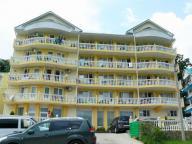 В номере: 2 кровати, прикроватные тумбочки, пл.шкаф, журнальный столик, ТВ, холодильник, Сплит-система, туалет, душ. В двух километрах от гостиницы находится аквапарк "Черномор". Экскурсионные бюро предложат экскурсии на любой вкус: поездки на водопады, посещение древних и современных центров и т.д.На территории: места для отдыха, автостоянка.Питание: Комплексное 3-х разовое в собственной столовой Пляж песчаный. В стоимость входит: проживание, питание 3-х разовое, бассейн 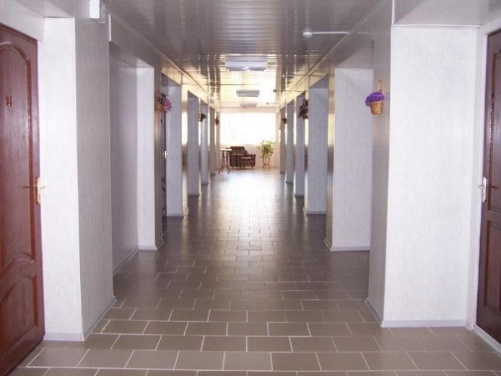 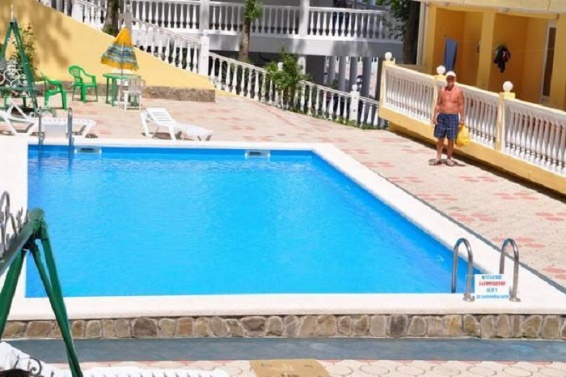 Все вопросы по телефону: 8 977 402 0220 Анастасия МихайловнаСроки заездовКатегория номераЦена за путевку (один человек), рубли27.06-08.07.2024г.2-х местный комфорт42600,0009.07-20.07.2024г.2-х местный комфорт42600,0021.07-01.08.2024г.2-х местный комфорт42600,0002.08-13.08.2024г.2-х местный комфорт42600,0014.08-25.08.2024г.2-х местный комфорт42600,00